Olaines Kultūras centrs 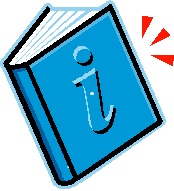 piedāvā darbuOlaines Bibliotēkāvakance: bibliotēku informācijas speciālistsPamatpienākumi:novadpētniecības darba organizēšana, kārtojot, sistematizējot un veidojot novadpētniecības mapju un materiālu aprakstus bibliotēkas datubāzē, popularizējot novadpētniecības materiālu krājumu;bibliotēku, tās pakalpojumus un krājumu popularizējošas informācijas sagatavošana un ievietošana bibliotēkā un bibliotēkas vietnēs internetā;darbs ar lokāliem un tiešsaistes informācijas resursiem, bibliotēku informācijas sistēmām.Pienākumi bibliotekārajā darbā: lietotāju apkalpošana:- sniegt nepieciešamo informāciju un bibliotekāros pakalpojumus lietotājiem, - nodrošināt lietotājus ar iespieddarbu krājumu un elektroniskajiem resursiem,- apmācīt lietotājus bibliotēkas pakalpojumu izmantošanā;bibliotēkas krājuma organizēšana – sistematizēšana un kārtošana.Prasības:darba pieredze, kas nodrošina nepieciešamo iemaņu kopumu, lai profesionāli pildītu amata pienākumus (vēlama vismaz 2 gadu darba pieredze bibliotēkā);augstākā izglītība bibliotēkzinātnē un informācijā vai augstākā akadēmiskā vai profesionālā izglītība un tālākizglītības kursu beigšanas sertifikāts bibliotēku darba jomā;teicamas latviešu valodas, labas krievu valodas, vēlamas angļu valodas zināšanas;labas datorprasmes (MS Office, BIS ALISE, Internets), zināšanas par bibliotēku informācijas sistēmām;labas komunikācijas un darba organizācijas prasmes, spēja sadarboties, apzinīga un pozitīva attieksme pret veicamajiem pienākumiem.Novērtēsimrekomendācijas vēstuli no iepriekšējā darba devēja;darba pieredze ar bibliotēku informācijas sistēmu ALISE tiks uzskatīta par priekšrocību.Piedāvājam:pastāvīgu, stabilu un interesantu darbu (alga – 723 EUR pirms nodokļu nomaksas);sociālās garantijas;labvēlīgu darba vidi;iespēju profesionāli pilnveidoties.Ja redzat sevi šajā amatā, savu CV un motivācijas vēstuli lūdzam iesniegtlīdz šā gada 20.oktobrimOlaines Bibliotēkas vadītājai ar norādi „Pieteikums uz vakanci”: Zemgales ielā 24, Olainē, LV-2114 vai elektroniski uz e-pastu: olaines.bibl@olaine.lv	Papildinformācijai: tālr. 29465565  (Atbilstošākie kandidāti uz interviju tiks uzaicināti telefoniski, ar katru pretendentu vienojoties par konkrēto datumu un laiku)